     ПОСТАНОВЛЕНИЕ                                                            JÖП«О признании утратившим силу Постановление главы      МО Черноануйское сельское поселение от 18.03.2016 г. № 12, Постановления от 28.04.2020 г. № 6»На основании Федерального закона 131-ФЗ от 06.10.2003 г. «Об общих принципах организации местного самоуправления в Российской Федерации», ст. 23.6 Федерального закона № 89-ФЗ от 24.06.1998 г., ПОСТАНОВЛЯЮ:Признать утратившим силу Постановление  Муниципального Образования Черноануйское сельское поселение от 18.03.2016 г.  за №12 «Об   утверждении     перечня   должностей муниципальной   службы, при назначении  на  которые граждане  и    при  замещении   которых муниципальные  служащие     Черноануйского     сельского    поселения обязаны   предоставлять   сведения  о расходах муниципальных служащих, их супругов и несовершеннолетних детей, а также о предоставлении сведений о своих доходах, об имуществе и обязательствах имущественного характера лицами, поступающими на должность руководителя муниципального учреждения и руководителей муниципальных учреждений, их супругов и несовершеннолетних детей» и отменить.Признать утратившим силу Постановление Муниципального Образования Черноануйское сельское поселение  от 28.04.2020 г. за № 6 «О внесении изменений в Постановления утвержденного 18.03.2016 №12                         «Об утверждении Перечня должностей муниципальной службы, при назначении на которые граждане и при замещении которых муниципальные служащие Черноануйской сельской администрации обязаны представлять сведения сведений о своих доходах, а также расходах, своих супруги (супруга) и несовершеннолетних детей»  и отменить.Глава  Черноануйскогосельского поселения                                                                                         Т.А.АкатьеваРЕСПУБЛИКА АЛТАЙ АДМИНИСТРАЦИЯ МУНИЦИПАЛЬНОГО ОБРАЗОВАНИЯ ЧЕРНОАНУСКОЕ СЕЛЬСКОЕ ПОСЕЛЕНИЕ 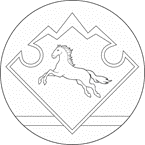  АЛТАЙ РЕСПУБЛИКАНЫҤКАН-ООЗЫ АЙМАКТЫ ЧАРГЫОЗЫ JУРТ АДМИНИСТРАЦИЯЗЫ               « 08 » апреля 2022 г                                             №  5